Инструкция для родителей «Запись на мероприятие в Навигаторе» Для записи учеников на мероприятие, для учётной записи родителя должны быть выполнены следующие условия: учётная запись родителя должна быть привязана к учётной записи ребёнка в СГО; учётная запись родителя должна быть связана с учётной записью Госуслуг (возможен просмотр данных своих детей при входе через Госуслуги как в СГО, так и в Навигаторе); - в СГО не должно быть дубля учётной записи родителя. должна быть установлена связь учётной записи СГО с Навигатором. Порядок действий для родителя для записи на мероприятие. Войти в СГО через кнопку Вход для родителей Либо войти в рабочий кабинет родителя через страницу Навигатора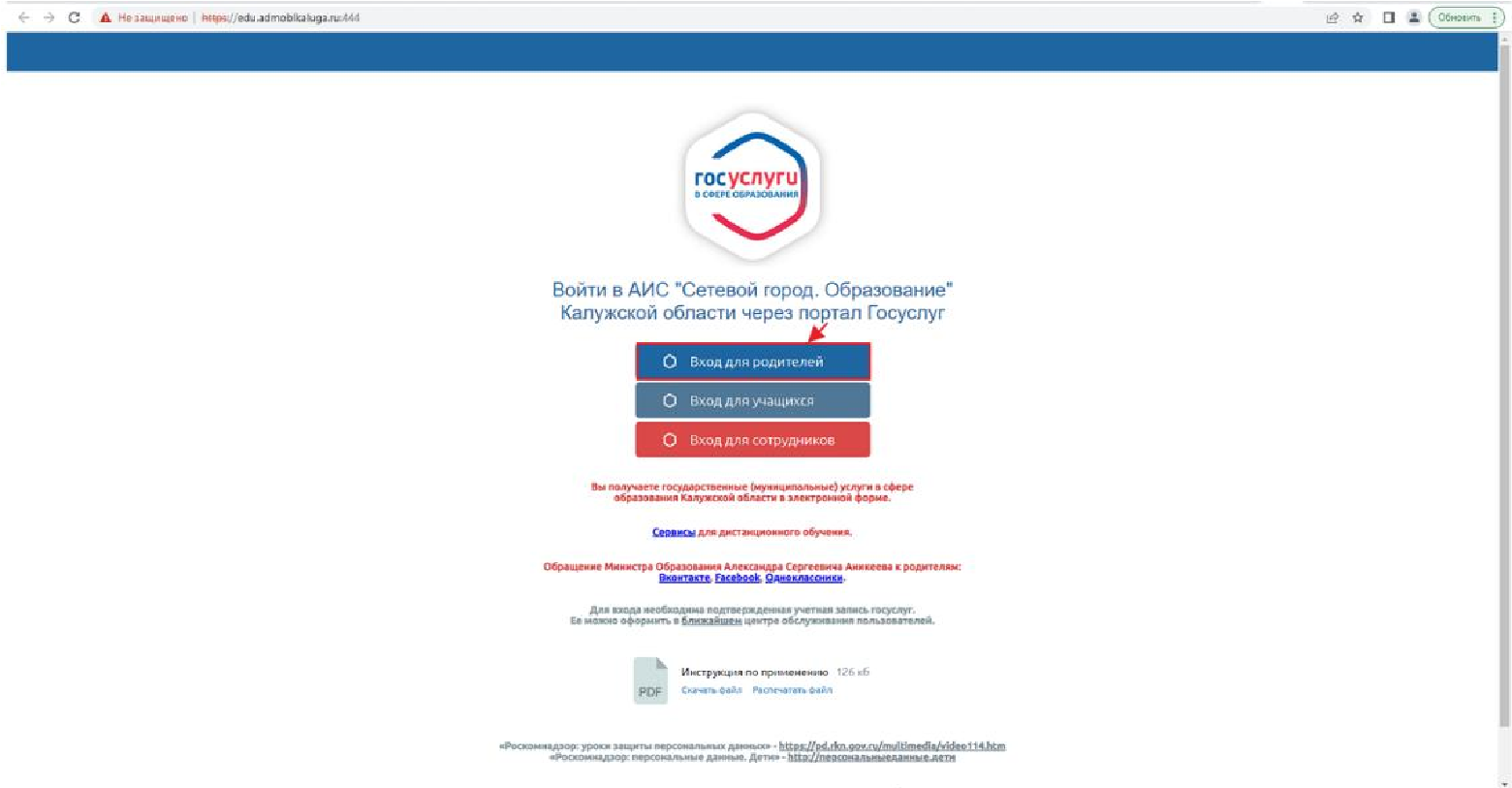 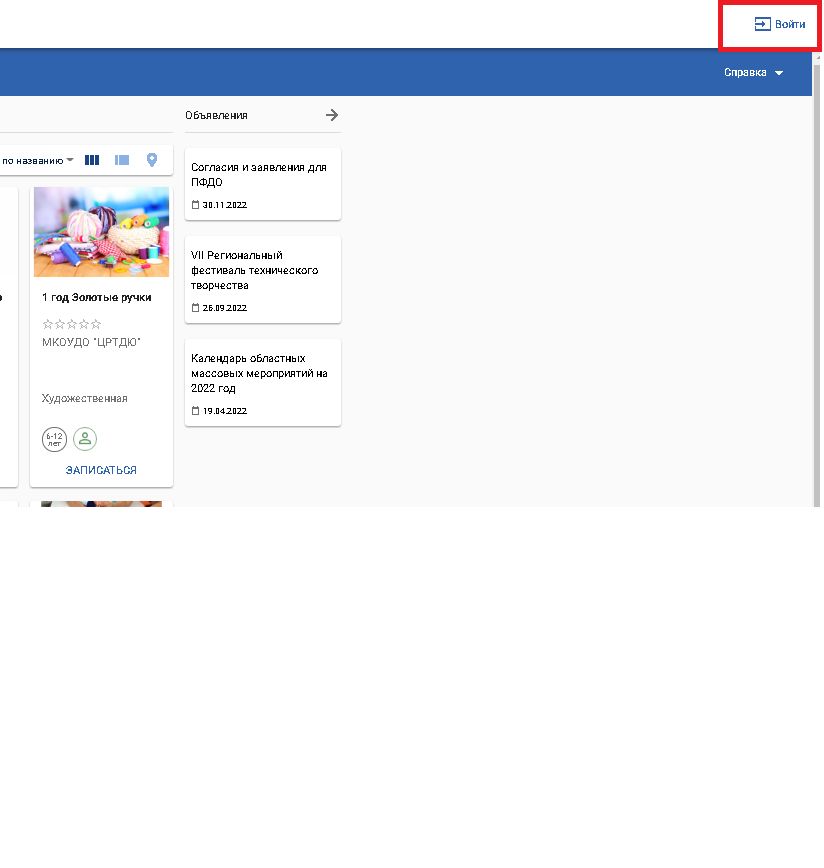 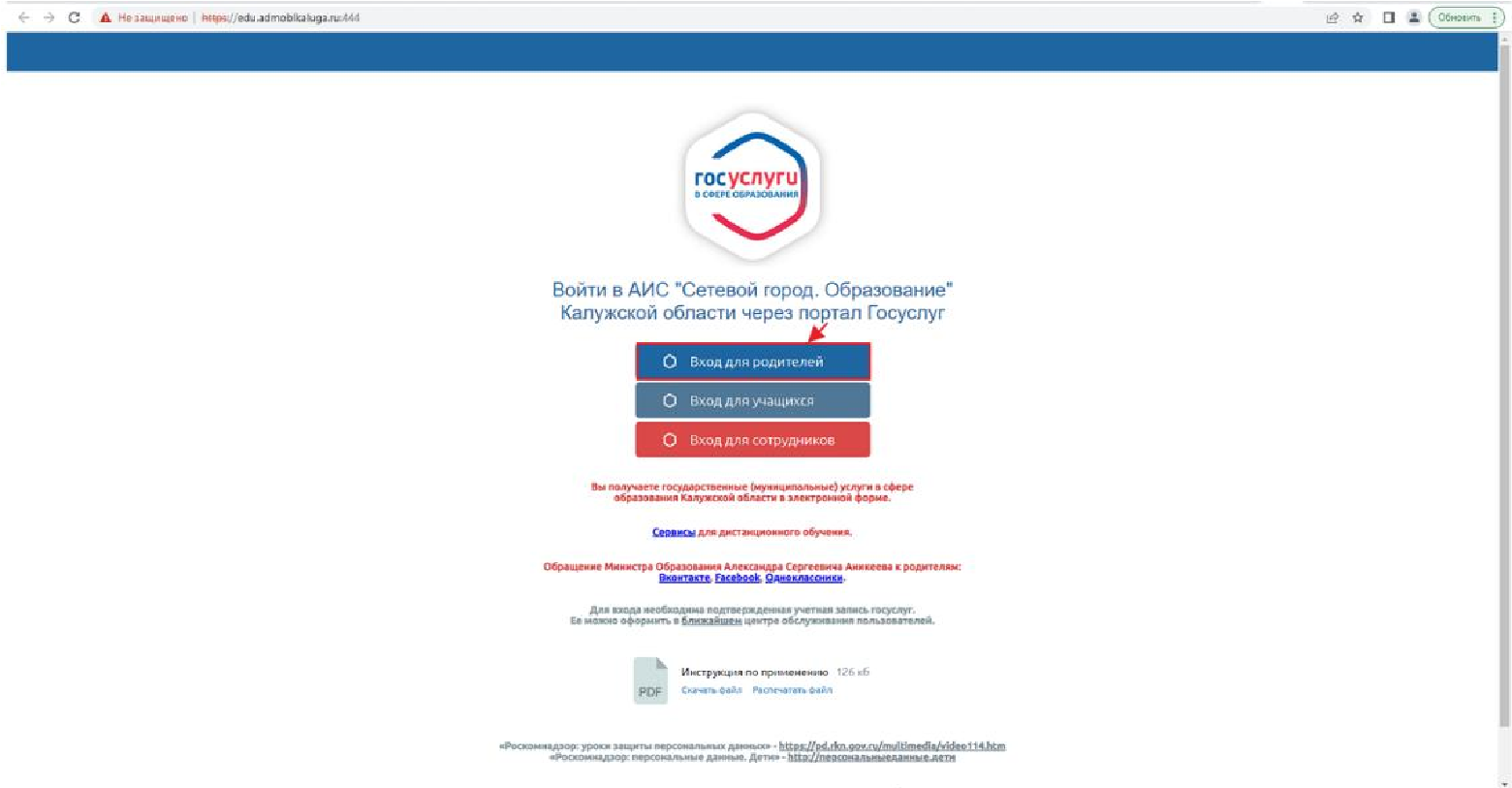 В открывшемся окне ввести логин и пароль от учётной записи Госуслуг. Если авторизация была через СГО: В личном кабинете родителя в СГО нажать кнопку Навигатор доп. образования. 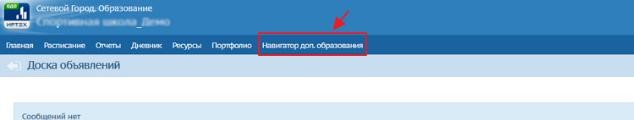  В открывшемся окне перейти на вкладку Мероприятия, выбрать мероприятие из списка и нажать кнопку «Записаться». 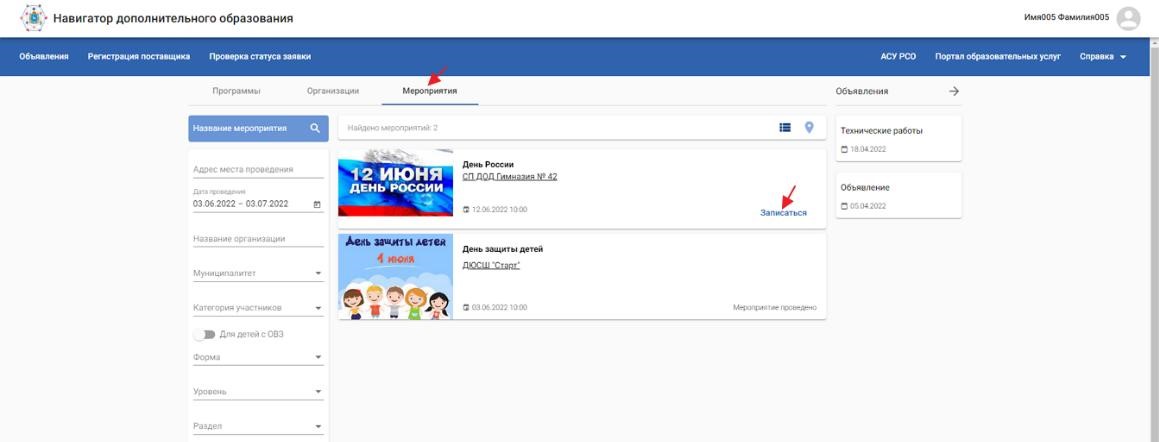 На следующем шаге нужно выбрать детей для участия в мероприятии, нажать кнопку «Записаться». Для меня – запись родителя для участия в мероприятии. 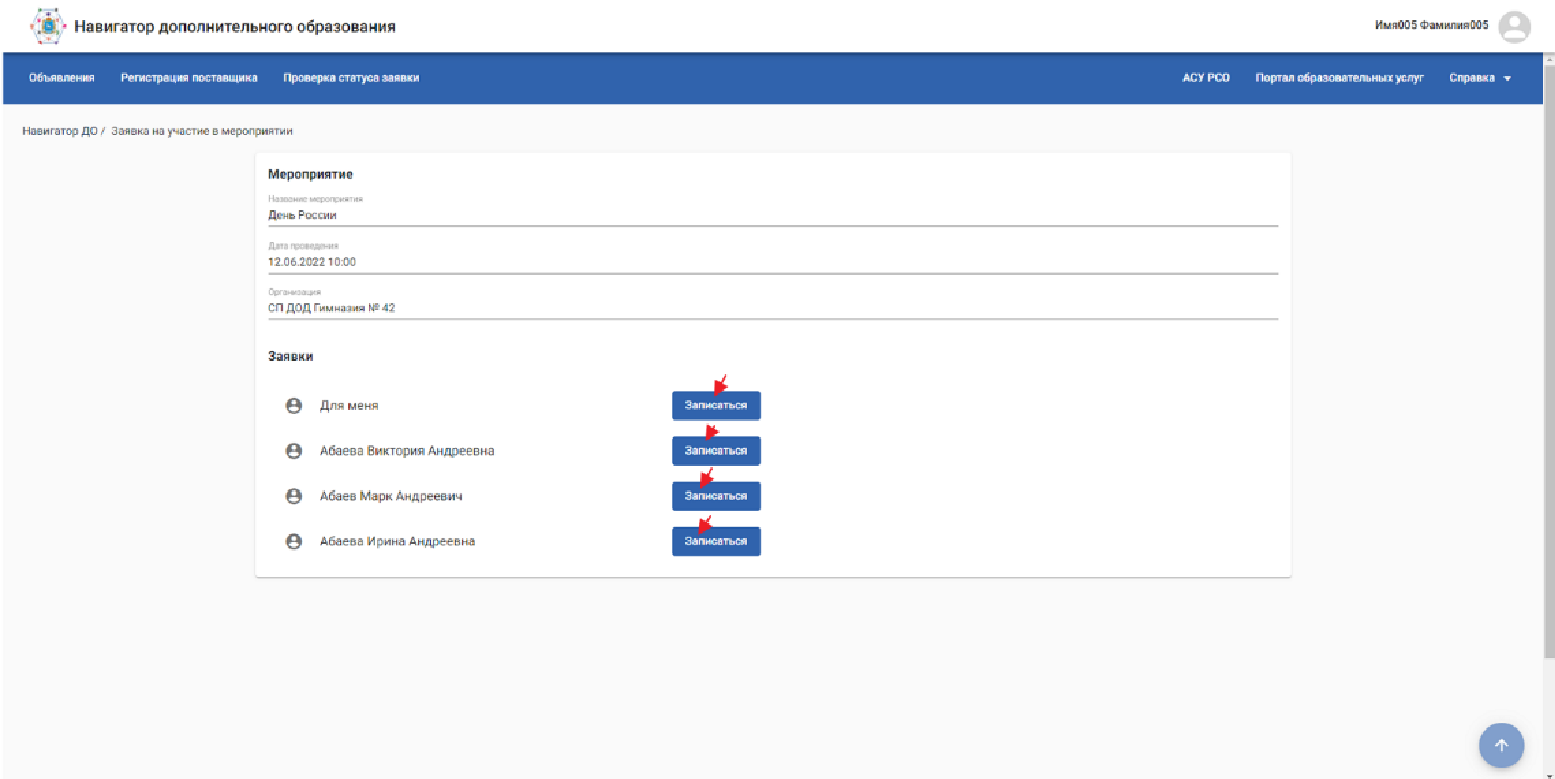 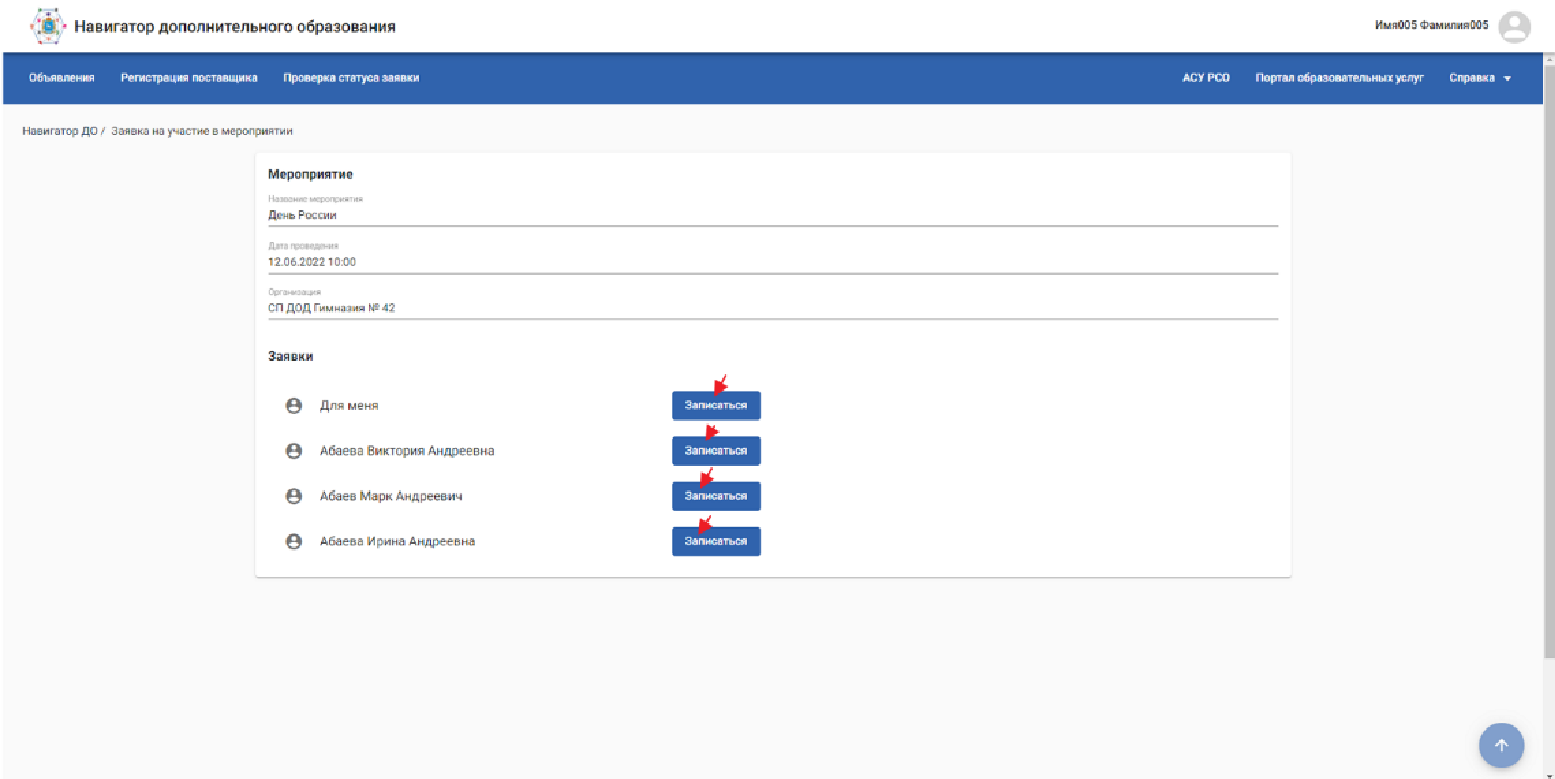 До момента подтверждения заявки на участие в организации дополнительного образования, у родителя есть возможность отозвать заявку, для этого нажать кнопку Отменить. 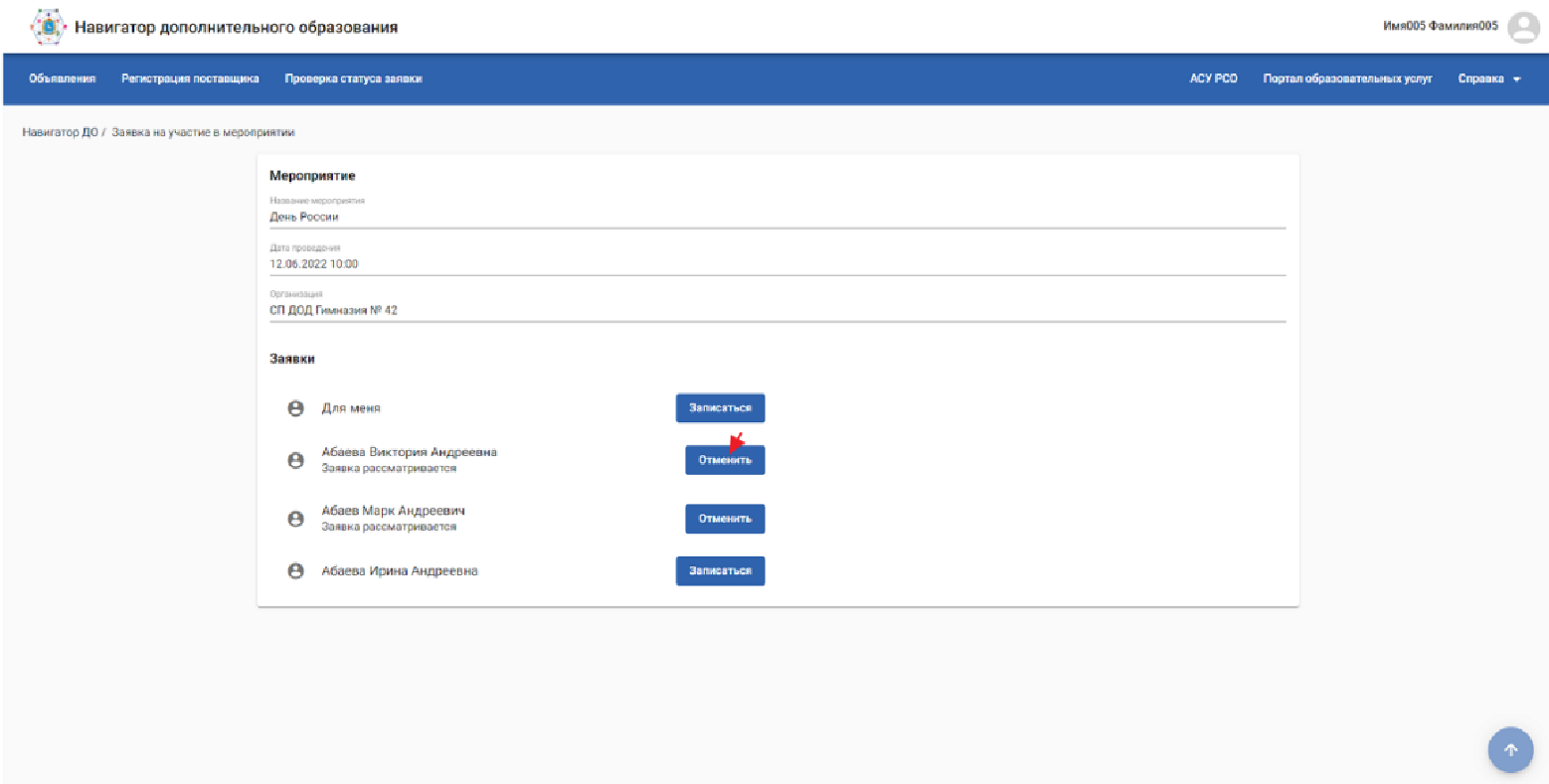 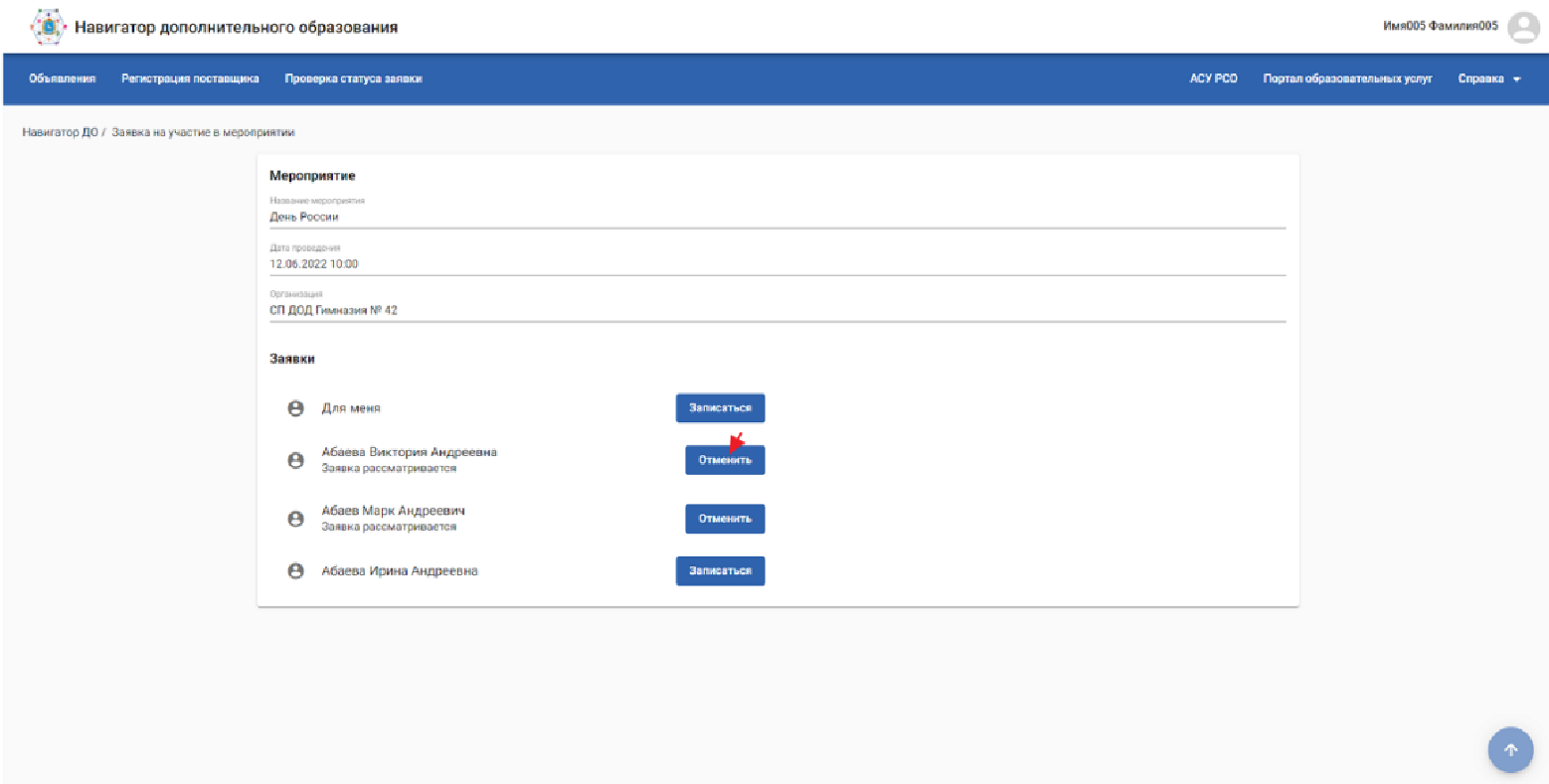 Реестр всех поданных заявок на мероприятия доступен в личном кабинете  родителя в Навигаторе. Для перехода в личный кабинет нажмите на ФИО в правом верхнем углу окна и выберите Личный кабинет. 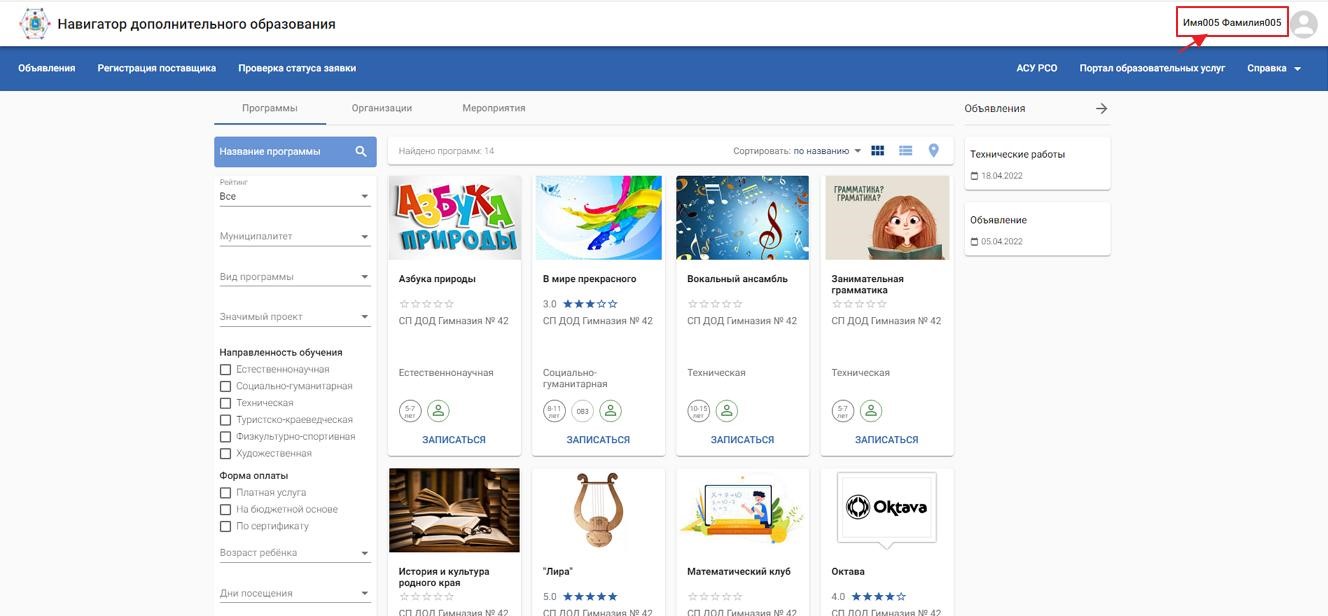 Откройте вкладку «Заявки на участие в мероприятиях». В этом разделе отображаются все поданные заявки на мероприятия и их статусы. Для заявки в статусе «Новая» можно отменить участие в мероприятии, нажав на три точки в конце строки с заявкой. 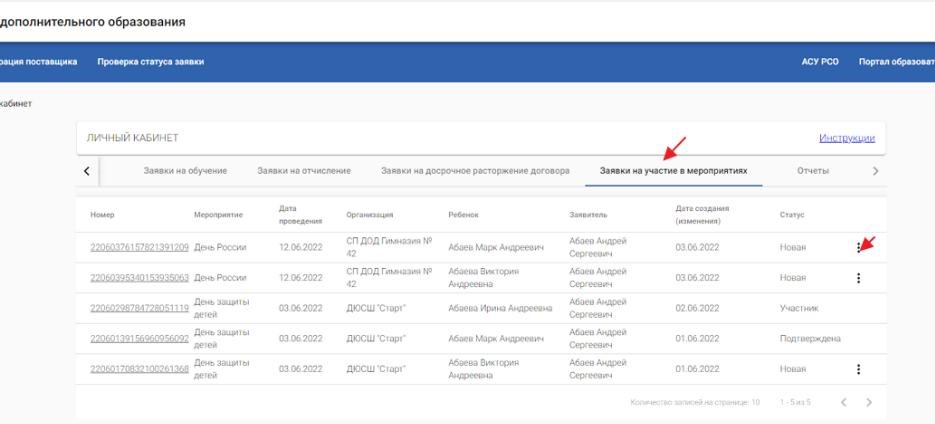 В личном кабинете родителя в Навигаторе на вкладке Дети отображается информация о всех детях родителя, зачисленных в СГО. Все дети, которые отображаются в реестре Дети ЛК родителя, доступны в списке для записи на мероприятие. 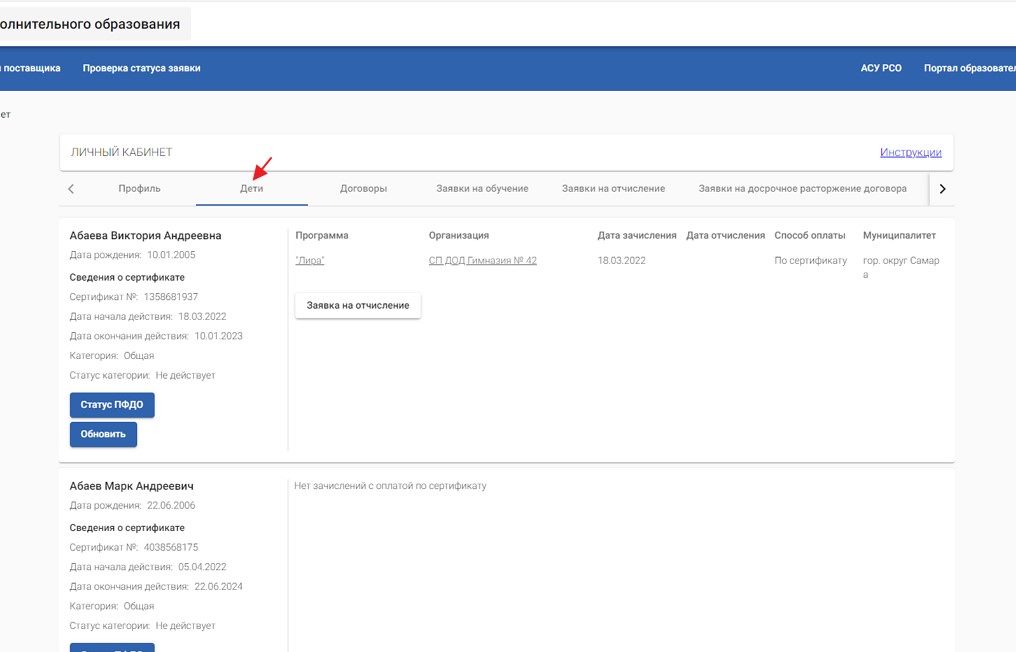 